   Imbarco da Palermo	CROCIERA IBIZA, SPAGNA E FRANCIA	 COSTA TOSCANA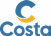 DAL 22 AL 29 AGOSTO 2024Partenze di gruppo - min 20 partecipantiQuota 3°/4° letto adulto in cabina: € 599 | Quota 3°/4° letto bambini in cabina: € 180LA QUOTA COMPRENDESistemazione in cabina e categoria scelta con imbarco da PalermoPensione completa, con piatti gourmet nei Ristoranti principali e cucina mediterranea e internazionale al buffetTasse portuali € 180,00QUOTA NON COMPRENDEQuote di servizio € 77,00 obbligatorie da pagare in locoAssicurazione medico/bagaglio e annullamento € 50,00EscursioniBevande, extra e tutto quanto non espressamente indicato ne “la quota comprende“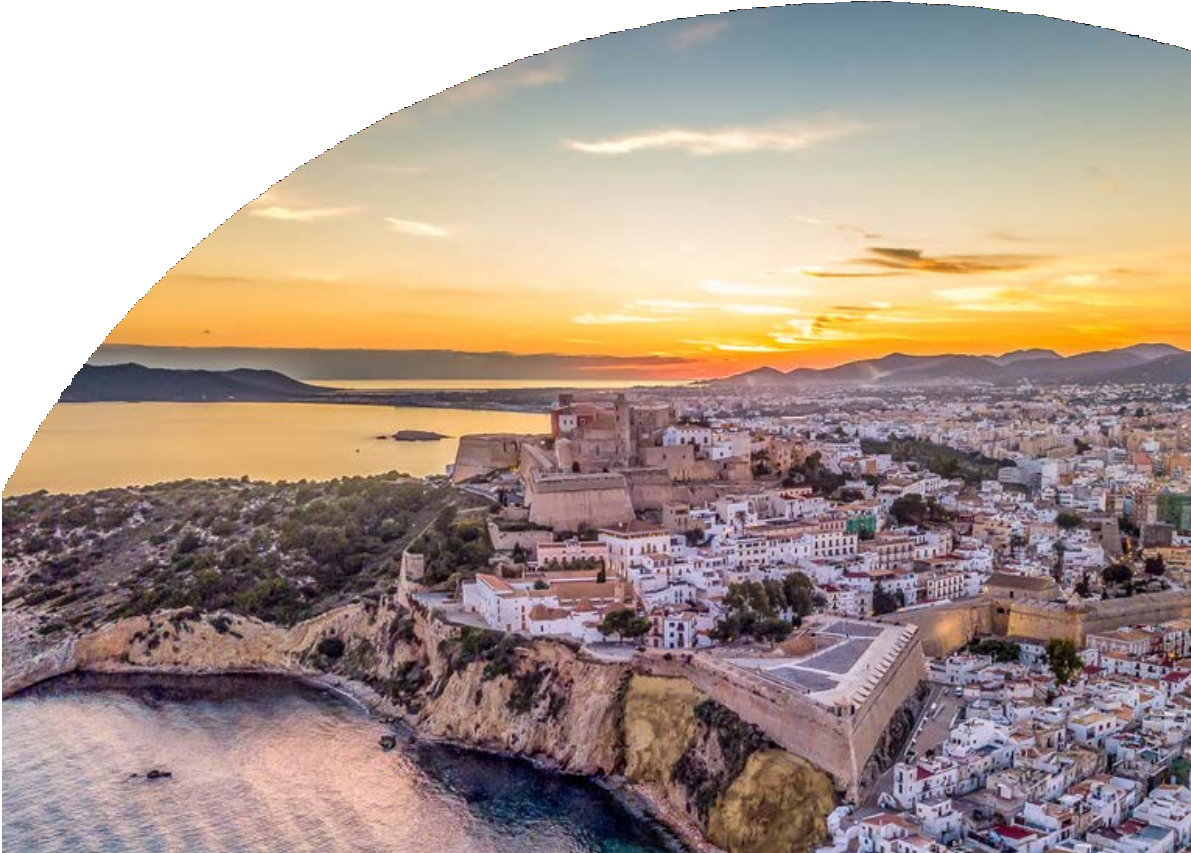 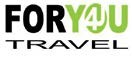 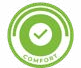 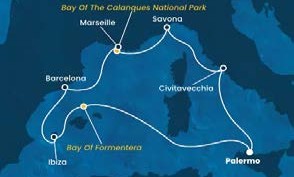 